
Deal Team: Growth Equity or Venture Capital Firm of the Year Nomination Form
 for the 2023 ACG Corporate Growth Awards
Deadline for submission:  April 25, 2024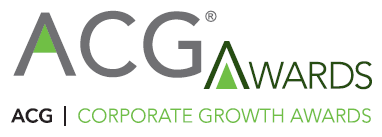 ACG National Capital will recognize a growth equity or venture capital firm headquartered, operating, and/or investing in the Greater Washington area that has demonstrated success in accomplishing growth- oriented transactions that closed (along with all such transactions that signed) in 2023. Such transactions include non-control investments in a company, in equity or debt form. Selection criteria will include factors such as number of transactions, transaction size and accomplishments, and impact on market share, industry, and our region.Please submit the following information.Please provide a brief description of deals that occurred in 2023:  Please type your answer here. Deal Team: Growth Equity or Venture Capital Firm of the Year Nomination Form
 for the 2023 ACG Corporate Growth Awards
Deadline for submission:  April 25, 2024Deal Team's Role - Briefly describe the impact of the deal(s) on the deal team's organization, and/or specific platform. Areas to consider include:  industry exposure, geographic footprint, market share, product/service capabilities, deal size(s), customer base, etc. Please type your answer here. Please also list any differentiators that you believe make this deal team deserving of special recognition.  Please type your answer here. If you were to win this award, what would you like your walk-up song to be?Please type your answer here. Please submit your nomination to:  capitalawards@acg.org
Thank you for your submission!You and your management team are invited to the 
Nominee Reception May 16Where the finalists will be announced.Register here or email capitalawards@acg.org with names and email addresses of attendees.Save the date:  ACG Awards Gala, June 6, 2024, at the Ritz-Carlton TysonsACG National Capital  |  Office 703-584-0246  | capitalawards@acg.orgNominatorNominated Growth Equity or VC FirmNameFirm NameCompanyContact PersonPhonePhoneEmailEmailNumber of transactions in 2023 involving the team:Number of transactions involving entities within the Greater Washington area:Total cash deployed in 2023: $(If applicable) capital raised in 2023: $